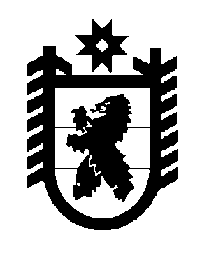 Российская Федерация Республика Карелия    ПРАВИТЕЛЬСТВО РЕСПУБЛИКИ КАРЕЛИЯПОСТАНОВЛЕНИЕот 19 апреля 2012 года № 125-Пг. Петрозаводск О разграничении имущества, находящегося в муниципальной собственности Сортавальскогомуниципального районаВ соответствии с Законом Республики Карелия от 3 июля 2008 года № 1212-ЗРК "О реализации части 111 статьи 154 Федерального закона от 22 августа 2004 года № 122-ФЗ "О внесении изменений в законодательные акты Российской Федерации и признании утратившими силу некоторых законодательных актов Российской Федерации в связи с принятием феде-ральных законов  "О внесении изменений и дополнений в Федеральный закон "Об общих принципах организации законодательных (представи-тельных) и исполнительных органов государственной власти субъектов Российской Федерации" и "Об общих принципах организации местного самоуправления в Российской Федерации" Правительство Республики Карелия п о с т а н о в л я е т:1. Утвердить перечни имущества, находящегося в  муниципальной собственности Сортавальского муниципального района, передаваемого в муниципальную собственность Кааламского сельского поселения и Сортавальского городского поселения, согласно приложениям № 1, 2.2. Право собственности на передаваемое имущество возникает у Кааламского сельского поселения и Сортавальского городского поселения со дня вступления в силу настоящего постановления.             ГлаваРеспублики  Карелия                                                               А.В.НелидовПереченьимущества, находящегося в муниципальной собственности Сортавальского муниципального района, передаваемого в муниципальную собственность Кааламского сельского поселенияПереченьимущества, находящегося в муниципальной собственности Сортавальского муниципального района, передаваемого в муниципальную собственность Сортавальского городского поселенияПриложение  № 1 к постановлению Правительства Республики Карелия                от 19 апреля 2012 года № 125-П №п/пНаименованиеимуществаАдрес местонахожденияимуществаИндивидуализирующиехарактеристики имуществаГражданское кладбищег.Сортавала, в районе пос.Маткаселькяориентировочная площадь 0,2 га, рельеф ровный, спокойный, территория не обвалована, не ограждена, отсутствует система дренажаГражданское кладбищег.Сортавала, пос.Пуйкколаориентировочная площадь 1,32 га, рельеф ровный, спокойный, территория не обвалована, не ограждена, отсутствует система дренажаГражданское кладбищег.Сортавала, местечко Ханкиориентировочная площадь 2,2 га, рельеф холмистый, территория ограждена забором из бутового камня, обвалована со стороны центральной дорогиГражданское кладбищег.Сортавала, станция Алалампиориентировочная площадь 0,25 гаПомещенияг.Сортавала, пос.Рюттю, в здании детского садаобщая площадь 64,3 кв.мНежилые помещенияг.Сортавала, пос.Кааламо, ул.Центральная, д.2аобщая площадь 10,9 кв.мНежилые помещенияг.Сортавала, пос.Кааламо, ул.Центральная, д.2аобщая площадь 17,2 кв.мМногофункцио-нальный лазерный аппаратпос.Кааламо, в здании Дома культурыбалансовая стоимость 6000 рублейСабвуфер активныйпос.Рускеала, в здании Дома культурыбалансовая стоимость 14000 рублейПриложение  № 2 к постановлению Правительства Республики Карелия                от 19 апреля 2012 года № 125-П НаименованиеимуществаАдрес местонахожденияимуществаИндивидуализирующиехарактеристики имуществаКвартира № 49г.Сортавала, ул.Промышленная, д.1общая площадь 49 кв.м